第二单元过关测评卷 时间:90分钟　 满分:100分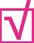 一、看拼音,写词语。(8分) shān zhài　　　 　zì 　sī(　　　　)　　　　(　　　　)　 dù　 jì　　　　　　tuō　lā (　　　　)　　　　(　　　　) nà　hǎn　　　　　 zhē　gài(　　　　)　　　　(　　　　)　 bǎng yàng　　　　　jié duàn (　　　　)　　　　(　　　　) 二、按要求完成练习,把答案的序号填在括号里。(10分,每小题2分)1.下列词语中,加点字的读音全部正确的一项是(　　)A.监督(dū)	湖泊(bó)	幔(màn)子	弓弩(nǔ)B.竹箸(zhù)	胸膛(táng)	踉跄(qiāng)	丞(chénɡ)相C.恰(qià)好	迸(bèng)出	山涧(jiān)	猕猿(yuán)D.镌(juān)刻	瞑(míng)目	阻挠(náo)	顽劣(liè)2.下列句子中,对加点部分的意思理解有误的是(　　)A.如今前面景阳冈上,有只吊睛白额大虫,晚了出来伤人,坏了三二十条大汉性命。(老虎)B.武松入到里面坐下,把梢棒倚了,叫道:“主人家,快把酒来吃。”(喝,饮用)C.与狼虫为伴,虎豹为群,獐鹿为友,猕猿为亲;夜宿石崖之下,朝游峰洞之中。(朝着某个地方游去)D.众猴道:“怎见得是个家当?”(家业,产业)3.下列句子中,加点词语运用不恰当的是(　　)A.卢沟桥的狮子真多,一眼望去,预计有好几百个。B.任何胆敢触犯法律的人,都会受到严厉的惩罚。C.战术,指的是在战场中如何调度兵马以赢得胜利的技巧。D.他跑完马拉松,双腿已经酥软无力了。4.下列句子中,不能体现出武松有勇有谋这一性格特点的是(　　)A.武松见大虫扑来,只一闪,闪在大虫背后。那大虫背后看人最难,便把前爪搭在地下,把腰胯一掀,掀将起来。武松只一躲,躲在一边。B.武松将半截棒丢在一边,两只手就势把大虫顶花皮揪住,一按按将下来。C.武松再来青石坐了半歇,寻思道:“天色看看黑了,倘或又跳出一只大虫来时,我却怎地斗得他过?且挣扎下冈子去,明早却来理会。”D.武松拿起碗,一饮而尽,叫道:“这酒好生有气力!主人家,有饱肚的买些吃酒。”5.下列句子中,不是描述诸葛亮这一人物的句子是(　　)A.身长八尺,面如冠玉,头戴纶巾,身披鹤氅,飘飘然有神仙之概。B.躬耕陇亩,好为《梁父吟》。身长八尺,每自比于管仲、乐毅,时人莫之许也。C.睁圆环眼,咬碎钢牙,滚鞍下马,径入馆驿,把门人那里阻挡得住,直奔后堂,见督邮正坐厅上,将县吏绑倒在地。D.博望相持用火攻,指挥如意笑谈中。直须惊破曹公胆,初出茅庐第一功!三、先把词语补充完整,再选词填空。(10分)神机(　　)(　　)　　　大雾(　　)(　　)天造(　　)(　　)	 (　　)(　　)挠腮喜不(　　)(　　)　　　一饮(　　)(　　)　1.凉爽的秋天来临了,早晨　　　　　　　　,大地像被一层银纱罩住了。 2.《孙子兵法》的内容十分丰富,既有对战争规律的透彻阐述,又有战略、战术等方面的　　　　　　　　。 3.这里物产丰富,山水秀丽,四季如春,真是　　　　　　　　的好地方。 4.同学们听到这个消息都　　　　　　　　,奔走相告。 四、读句子,按要求完成练习。(9分,每小题3分)1.大虫见掀他不着,吼一声,却似半天里起了个霹雳,振得那山冈也动。(用同样的方法仿写句子)____________________________________________2.天色看看黑了,倘或又跳出一只大虫来时,我却怎地斗得他过?(给句子换个说法,保持意思不变)____________________________________________3.一个个序齿排班,朝上礼拜,都称“千岁大王”。(把句子换成我们现在的语言)____________________________________________五、按要求填空。(13分)1.给下列句中的加点词语换一种更适合语境的说法。(4分)(1)我们打算去云南旅行,爸爸提前在网上订了客舍。(　　　　　)(2)小丽最喜欢写作文了,她的理想是长大后成为一名墨客。(　　　　　)(3)检查完合同后,双方公司代表分别在合同上盖上了印信。(　　　　　)(4)弟弟生病了,妈妈带他看郎中去了。(　　　　　)2.这一单元中,我了解了许多古典名著,其中,给我印象最深的是　　　　　　(谁)写的《　　　　　　》,这本名著讲的是　         　　　　　　　　　　　　　　　　　　　　　　　　　　　　。(4分) 3.根据课文内容,把下面的剧本补充完整。(5分)旁白:鲁肃按承诺诸葛亮的,没有对周瑜提借船的事,使得周瑜　　　　　　　　。鲁肃按照诸葛亮的吩咐准备好一切,一直到第三天四更时候,诸葛亮才　　　　　　　　　　　　　。 鲁肃(表情:　　　　　　　　　　　　):你叫我来做什么? 诸葛亮:请你一起去取箭。鲁肃:哪里去取?诸葛亮(动作:　　　　　　　　　　　　):不用问,去了就知道。 旁白:诸葛亮吩咐　　　　　　　　　　　　　　　　　　,朝北岸开去。 六、阅读理解。(20分)(一)阅读下面的文段,完成练习。(9分)草船借箭(节选) 　　这时候大雾漫天,江上的人连面对面都看不清。五更时分,船已经靠近曹军的水寨。诸葛亮下令把船头朝西,船尾朝东,一字摆开,又叫船上的军士一边擂鼓,一边呐喊。鲁肃吃惊地说:“如果曹兵出来,怎么办?”诸葛亮笑着说:“雾这样大,曹操一定不敢派兵出来。我们只管饮酒取乐,雾散了就回去。”曹操得知江上的动静后,就下令说:“江上雾很大,敌人忽然来攻,必有埋伏,我们看不清虚实,不要轻易出动。拨水军弓弩手朝他们射箭便是。”然后,他又派人去旱寨调来六千名弓弩手,到江边支援水军。一万多名弓弩手一齐朝江中放箭,箭好像下雨一样。诸葛亮又下令把船掉过来,船头朝东,船尾朝西,仍旧擂鼓呐喊,逼近曹军水寨受箭。1.文段中画“”的句子既写出了诸葛亮的　　　　　　　,又写出曹操的　　　　　。 (2分) 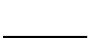 2.用恰当的词语来形容下面人物在文段中的神情。(2分)诸葛亮:(　　　　　)   鲁肃:(　　　　　)3.文段中诸葛亮的神机妙算具体表现在哪些地方?请你至少写出两点。(3分)___________________________________________________________________________________________________________________________________4.当曹操发现上当后,可能会说些什么?(2分)____________________________________________ ____________________________________________ (二)阅读下面的文章,完成练习。(11分) 空城计　　街亭失守以后,诸葛亮一面命关兴、张苞领人马到武功山埋伏作为疑兵,一面派张翼带兵去修理剑阁,平整回川的道路,又秘密传令,叫全军暗暗收拾行装,准备撤退。诸葛亮调兵遣将,先带领五千兵马去西城搬运粮草。忽然飞马送来消息,说司马懿带领大军十五万朝西城这边蜂拥而来。这时诸葛亮身边无大将,只有一班文官,所带的五千兵马,已分了一半去搬运粮草,只剩下二千五百兵马留在城中,众文官听到这个消息,都吓得脸色发白。诸葛亮上城楼一看,果然尘土冲天,魏兵正分两路杀来。诸葛亮知道想走也来不及了,于是连忙传令下去,藏起所有的旗帜,禁止人们随便出入及大声说话,却把四面城门大开,每一个城门,用二十个军士扮作老百姓,洒扫街道,倘若魏兵来到,不可乱动。诸葛亮自己则披上鹤氅,戴上纶巾,带领两个童子坐在城楼上焚香弹琴。司马懿前军来到城下,见了如此模样,都不敢前进,连忙报告司马懿。司马懿笑着不肯相信,下令停止行进,在马上远远观望,果然看见诸葛亮坐在城楼上,满面笑容,悠闲地弹琴。左面的童子手捧宝剑,右面的童子手拿麈(zhǔ)尾。城门内外有二十多个百姓,低头洒扫,旁若无人。司马懿看了,心中大疑,连忙传下命令,叫后军充当前军,前军改作后军,向北面山路退去。司马昭说:“或许诸葛亮没兵,故意做出这样子,父亲为什么就要退兵?”司马懿说:“诸葛亮平生谨慎,从不冒险,如今大开城门,必有埋伏。我如果进兵,就中了他的计。”于是,将两路兵马全部退去。 诸葛亮见魏兵远去,拍手大笑起来。众官无不惊奇,便问诸葛亮:“司马懿是魏国名将,如今带了十五万大军到此,见了丞相,为何退得这样快?”诸葛亮说:“他料定我平生谨慎,决不冒险,见了如此模样,便怀疑有埋伏,所以很快退走。我并非想要冒险,实在是不得已才决定如此。我们只有二千五百兵马,如果放弃城池逃走,必不能跑远,岂不被司马懿捉住?现在他们一定从山北小路退走,我已让关兴、张苞在那里等候迎敌。”部下听了,都十分佩服。1.联系上下文,猜测下面句子中加点词语的含义。(2分)见了如此模样(　　　)   众官无不惊奇(　　　)见了丞相,为何退得这样快(　　　　　)岂不被司马懿捉住(　　　　　) 2.文中两次写到诸葛亮的“笑”,请你仔细揣摩他当时的心理,分析这两次“笑”的不同之处。(2分)(1)诸葛亮坐在城楼上,满面笑容。____________________________________________ (2)诸葛亮见魏兵远去,拍手大笑起来。____________________________________________3.诸葛亮摆空城计的原因是　                    。(2分) 4.简要概括这个故事的主要内容。(3分)____________________________________________5.“空城计”能成功的因素有哪些?请你试着至少写出两个。(2分)________________________________________________________________________________________七、习作乐园。(30分)　　《空城计》一文给你留下了怎样的印象?读后你有什么感受?请你写一篇读后感。要求:①题目自拟;②结合实际,把自己的感受写清楚;③语句通顺,书写工整,不出现错别字;④400字左右。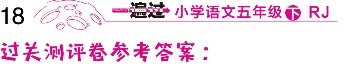 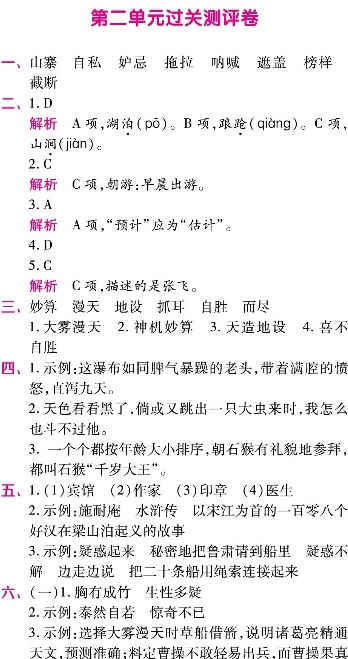 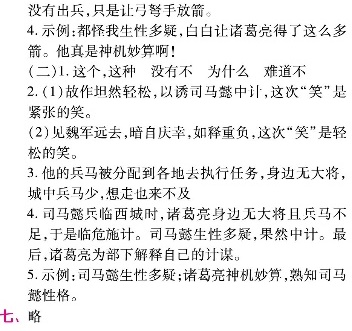 